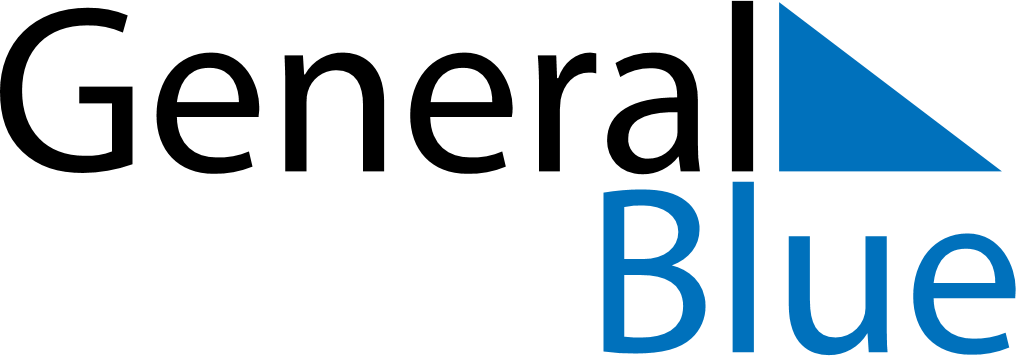 March 2025March 2025March 2025March 2025PolandPolandPolandMondayTuesdayWednesdayThursdayFridaySaturdaySaturdaySunday1123456788910111213141515161718192021222223242526272829293031